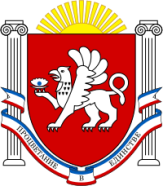 РЕСПУБЛИКА  КРЫМРАЗДОЛЬНЕНСКИЙ РАЙОНАДМИНИСТРАЦИЯ БЕРЕЗОВСКОГО СЕЛЬСКОГО ПОСЕЛЕНИЯПОСТАНОВЛЕНИЕ19.12.2023 г.                                 с.Березовка                                    № 370« О внесении изменений в постановление № 201 от 13.10.2022 года « Об утверждении  муниципальной программы "Благоустройство" Березовского сельского поселения Раздольненского района Республики Крым на  2023 год и плановый период 2024 и 2025 годов"(в редакции постановление № 284 от 11.09.2023г.)В соответствии с п. 1 ст. 179 Бюджетного кодекса Российской Федерации, Федеральным законом от 06.10.2003 № 131-ФЗ «Об общих принципах организации местного самоуправления Российской Федерации», Законом Республики Крым от 2 июня 2015 г. N 108-ЗРК/2015 "О стратегическом планировании в Республике Крым", руководствуясь постановлением Администрации Березовского сельского поселения 13.02.2020г. №36 «О порядке разработки, реализации и оценки эффективности муниципальных программ», Уставом Березовского сельского поселения 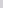 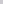 ПОСТАНОВЛЯЮ:            1.Внести изменения в муниципальную программу "Благоустройство" Березовского сельского поселения Раздольненского района Республики Крым на  2023 год и плановый период 2024 и 2025 годов" изложив приложение  № 3 в новой редакции.2.Постановление вступает в силу со дня  принятия.           3.Обнародовать настоящее постановление  на информационных стендах населенных пунктов Березовского сельского поселения и на официальном сайте Администрации Березовского сельского поселения Раздольненского района Республики Крым ( http://berezovkassovet.ru/ , регистрация в качестве сетевого издания Эл № ФСС77-82823 от 04.03.2022г.) 4. Контроль за исполнением настоящего постановления оставляю за собой. Председатель сельского совета-глава Администрации Березовского сельского поселения                                       А.Б.НазарМуниципальная программа"Благоустройство Березовского сельского поселения на 2023 год и плановый период 2024 и 2025 годов"ПАСПОРТмуниципальной программы "Благоустройство Березовского сельского поселения на 2023 год и плановый период 2024 и 2025 годов"1. Содержание проблемы и обоснование необходимости ее решения программными методамиВ вопросах благоустройства территории поселения имеется ряд проблем.  Благоустройство населённых пунктов поселения не отвечает современным требованиям. Серьезную озабоченность вызывают состояние сбора, утилизации и захоронения бытовых отходов, освещение улиц поселения. В настоящее время уличное освещение составляет __% , для восстановления освещения требуется дополнительное финансирование.Для решения данной проблемы требуется участие и взаимодействие органов местного самоуправления Березовского сельского поселения с привлечением населения, предприятий и организаций, наличия финансирования с привлечением источников всех уровней.Работы по благоустройству населённых пунктов поселения не приобрели пока комплексного, постоянного характера, не переросли в полной мере в плоскость конкретных практических действий. Несмотря на предпринимаемые меры, растет количество несанкционированных свалок мусора и бытовых отходов, отдельные домовладения не ухожены. Накопление в больших масштабах промышленных отходов и негативное их воздействие на окружающую среду является одной их главных проблем обращения с отходами.Недостаточно занимаются благоустройством и содержанием закрепленных территорий организации, расположенные на территориях населённых пунктов поселения.Эти проблемы не могут быть решены в пределах одного финансового года, поскольку требуют значительных бюджетных расходов, для их решения требуется участие не только органов местного самоуправления, но и органов государственной власти.Для решения проблем по благоустройству населённых пунктов поселения необходимо использовать комплекс мероприятий. Комплексное решение проблемы окажет положительный эффект на санитарно-эпидемиологическую обстановку, предотвратит угрозу жизни и безопасности граждан, будет способствовать повышению уровня их комфортного проживания.Конкретная деятельность по выходу из сложившейся ситуации, связанная с планированием и организацией работ по вопросам улучшения благоустройства, санитарного состояния населённых пунктов поселения, создания комфортных условий проживания населения, по мобилизации финансовых и организационных ресурсов, должна осуществляться в соответствии с настоящей Программой.2 Основные цели и задачи, сроки и этапы реализации муниципальной долгосрочной целевой программыЦелью Программы является повышение качества, комфорта посещаемых объектов на территории Березовского сельского поселения Раздольненского района Республики Крым, повышение уровня внешнего благоустройства территории населенных пунктов, их чистоты, решение экологических и санитарных проблем путем:выполнения комплексного благоустройства с целью создания наилучших социально-бытовых условий проживания населения и формирования благоприятного социально микроклимата Березовского сельского поселенияповышения уровня внешнего благоустройства и санитарного содержания населённых пунктов Березовского сельского поселения.совершенствования эстетического вида Березовского сельского поселения, создание гармоничной архитектурно-ландшафтной средыулучшения условий досуговой жизни населения;пропаганды здорового образа жизни;развития и поддержки инициатив жителей населённых пунктов по благоустройству санитарной очистке придомовых территорий;повышения общего  уровня благоустройства поселения.Задачи программы:- Организация взаимодействия между предприятиями, организациями и учреждениями при решении вопросов благоустройства территории поселения.- Восстановление, сохранение и создание новых зон для отдыха и благоприятных условий для проживания жителей сельского поселения;- Приведение в качественное состояние элементов благоустройства.- Создание дополнительных площадок для культурно-массовых, спортивных и оздоровительных мероприятий;- Привлечение жителей к участию в решении проблем благоустройства;- Строительство, восстановление и реконструкция уличного освещения, установка светильников в населённых пунктах;- Оздоровление санитарной экологической обстановки в поселении и на свободных территориях, ликвидация несанкционированных свалок бытового мусора;- Вовлечение жителей поселения в систему экологического образования через развитие навыков рационального природопользования, внедрения передовых методов обращения с отходами;- Проведение работ по санитарной очистке и благоустройству кладбищ с соблюдением санитарно-эпидемиологических и экологических норм.3. Целевые показатели достижения цели и непосредственные результаты реализации муниципальной программыЦелевыми показателями программы является количество благоустроенных общественных территорий, количество благоустроенных общественных территорий, в которых обеспечена доступность зданий и сооружений для инвалидов и других маломобильных групп населения, площадь озелененных территорий в парковой зоне села, количество и протяженность освещенных улиц, количество проведенных дератизаций, дезинсекций мест общего пользования.Сведения о значениях основных показателей (индикаторов) реализации муниципальной программы приведены в приложении 1 к настоящей программе.4. Основные мероприятия муниципальной программыСистема программных мероприятий включает в себя мероприятия по следующим направлениям:Наружное освещениеСетью наружного освещения не оснащена вся территория поселения. Таким образом, проблема заключается в восстановлении освещения, его реконструкции и строительстве нового на улицах населенных пунктов Березовского сельского поселения.Организация и содержание объектов озелененияСуществующие участки зелёных насаждений общего пользования и растений имеют  неудовлетворительное состояние: недостаточно благоустроены, нуждаются в постоянном уходе, не имеют поливочного водопровода, эксплуатация их бесконтрольна. Необходим систематический уход за существующими насаждениями: вырезка поросли, уборка аварийных и старых деревьев, декоративная обрезка, подсадка саженцев, разбивка клумб. Причин такого положения много и, прежде всего, в  отсутствии штата рабочих по благоустройству, недостаточном участии в этой работе жителей муниципального образования, учащихся, трудящихся предприятий, недостаточности средств, определяемых ежегодно бюджетом поселения.Для решения этой проблемы необходимо, чтобы работы по озеленению выполнялись специалистами, по плану, в соответствии с требованиями стандартов. Кроме того, действия участников, принимающих участие в решении данной проблемы,  должны быть согласованы между собой.Благоустройство населённых пунктов Березовского сельского поселенияНесмотря на принимаемые меры, растёт количество несанкционированных свалок мусора, отдельные домовладения не ухожены, постоянно происходит порча объектов благоустройства.Таким образом, проблема низкого уровня благоустройства представляет собой широкий круг взаимосвязанных технических, экономических и организационных вопросов, решение которых должно опираться на последние достижения в данной области и учитывать соответствие уровня благоустройства общим направлениям социально-экономического развития сельского поселения.Прочие  мероприятия по благоустройству Березовского сельского поселения- организация и проведение санитарно-технических мероприятий по обработке зон массового пребывания населения от клещей и комаров;- приобретение инструментов и техники по благоустройству;- приобретение расходных материалов для благоустройства (краска, побелка, мусорные мешки, перчатки и т.д.)- установка элементов благоустройстваПривлечение жителей к участию в решении проблем благоустройства населённых пунктовОдной из проблем благоустройства населённых пунктов является негативное отношение жителей к элементам благоустройства: приводятся в негодность детские площадки, разрушаются и разрисовываются фасады зданий, создаются несанкционированные свалки мусора.Анализ показывает, что проблема заключается в низком уровне культуры поведения жителей населённых пунктов на улицах и во дворах, небрежном отношении к элементам благоустройства.В течение 2023-2025 годов необходимо организовать и провести:- смотры-конкурсы, направленные на благоустройство муниципального образования: «За лучшее проведение работ по благоустройству, санитарному и гигиеническому содержанию прилегающих территорий» с привлечением предприятий, организаций и учреждений;- различные конкурсы, направленные на озеленение дворов, придомовой территории.Проведение данных конкурсов призвано повышать культуру поведения жителей, прививать бережное отношение к элементам благоустройства, привлекать жителей к участию в  работах по благоустройству, санитарному и гигиеническому содержанию прилегающих территорий.Перечень основных мероприятий муниципальной программы приводится в приложении 2 к Программе.5. Сроки и этапы реализации муниципальной программыРеализация муниципальной программы осуществляется на протяжении 2023-2025 годов. 6. Обоснование объема финансовых ресурсов, необходимых для реализации муниципальной программыИсточником финансирования Программы является бюджет Березовского сельского поселения, объем финансирования Программы ежегодно подлежит корректировке при утверждении бюджета на соответствующий финансовый год и плановый период.7. Анализ рисков реализации муниципальной программыК рискам реализации муниципальной программы, которые возникнут в процессе реализации ее мероприятий, могут быть отнесены: - финансовые риски, связанные с отсутствием финансирования муниципальной программы в полном объеме в установленные сроки; - правовые риски, связанные с отсутствием нормативного регулирования основных мероприятий муниципальной программы; -  организационные риски, связанные с несвоевременным выполнением мероприятий, предусмотренных муниципальной программой. Принятие мер по управлению рисками осуществляется в процессе мониторинга реализации муниципальной программы, оценки ее эффективности и результативности. Минимизация рисков, обусловленных действиями внешних факторов, обеспечивается соответствующими инициативами со стороны ответственного исполнителя муниципальной программы в адрес органов местного самоуправления, участников муниципальной программы.8. Механизм реализации муниципальной программыТекущее управление программой осуществляет администрация Березовского сельского поселения, которая:- с учетом выделяемых на реализацию программы финансовых средств ежегодно в установленном порядке принимает меры по уточнению целевых показателей и затрат по программным мероприятиям, механизму реализации программы, составу исполнителей;- проводит оценку эффективности программы;- разрабатывает в пределах своих полномочий правовые акты, необходимые для выполнения муниципальной программы;- осуществляет ведение ежегодной отчетности по реализации муниципальной программы;- организует размещение в сети «Интернет» информации о ходе и результатах реализации муниципальной программы.9. Оценка эффективности реализации муниципальной программы.Оценка эффективности Программы проводится в соответствии с постановлением администрации Березовского сельского поселения "Об утверждении Порядка разработки, реализации и эффективности реализации муниципальных программ Березовского сельского поселения" от 13.02.2020 года № 36.Приложение 1Сведения о показателях (индикаторах) муниципальной программы "Благоустройство Березовского сельского поселения на 2023 год и плановый период 2024 и 2025 годов"Приложение 2Перечень основных мероприятий муниципальной программы "Благоустройство Березовского сельского поселения на 2023 год и плановый период 2024 и 2025 годов"Приложение 3Ресурсное обеспечение реализации муниципальной программы "Благоустройство Березовского сельского поселения на 2023 год и плановый период 2024 и 2025 годов"Ответственный исполнитель ПрограммыАдминистрация Березовского сельского поселенияПодпрограммы ПрограммыОтсутствуютЦели ПрограммыВыполнение комплексного благоустройства с целью создания наилучших социально-бытовых условий проживания населения и формирования благоприятного социально микроклимата Березовского сельского поселенияПовышение уровня внешнего благоустройства и санитарного содержания населённых пунктов Березовского сельского поселения.Совершенствование эстетического вида Березовского сельского поселения, создание гармоничной архитектурно-ландшафтной средыУлучшение условий досуговой жизни населения;Пропаганда здорового образа жизни;Развитие и поддержка инициатив жителей населённых пунктов по благоустройству санитарной очистке придомовых территорий;Повышение общего  уровня благоустройства поселения;Обеспечение санитарно-эпидемиологического благополучия населенияЗадачи Программы- Организация взаимодействия между предприятиями, организациями и учреждениями при решении вопросов благоустройства территории поселения.- Восстановление, сохранение и создание новых зон для отдыха и благоприятных условий для проживания жителей сельского поселения;- Приведение в качественное состояние элементов благоустройства.- Создание дополнительных площадок для культурно-массовых, спортивных и оздоровительных мероприятий;- Привлечение жителей к участию в решении проблем благоустройства;- Строительство, восстановление и реконструкция уличного освещения, установка светильников в населённых пунктах;- Оздоровление санитарной экологической обстановки в поселении и на свободных территориях, ликвидация несанкционированных свалок бытового мусора;- Вовлечение жителей поселения в систему экологического образования через развитие навыков рационального природопользования, внедрения передовых методов обращения с отходами;- Проведение работ по санитарной очистке и благоустройству кладбищ с соблюдением санитарно-эпидемиологических и экологических нормЦелевые индикаторы и показатели Программыколичество благоустроенных общественных территорий, количество благоустроенных общественных территорий, в которых обеспечена доступность зданий и сооружений для инвалидов и других маломобильных групп населения, площадь озелененных территорий в парковой зоне села, количество и протяженность освещенных улиц, количество проведенных дератизаций, дезинсекций мест общего пользованияЭтапы и сроки реализации Программы2023-2025 годыПрограмма реализуется поэтапноОбъёмы и источники финансирования Программыобщий объем финансирования Программы составляет: в 2023 – 2025 годах –8 833 518,25 рублей,  в том числе:2023 год- 3 388 228,00руб2024 год- 2 845 697,75руб2025 год –2 599 592,50рубсредства местного бюджета – 8 833 518,25 рублей;Ожидаемые результаты реализации ПрограммыУлучшение архитектурно-планировочного облика Березовского сельского поселения-Создание условий для работы и отдыха жителей поселения.-Улучшение санитарного состояния территорий Березовского сельского поселения- Привитие жителям муниципального образования любви и уважения к своему селу, к соблюдению чистоты и порядка на территории Березовского сельского поселения- Улучшение экологической обстановки и создание среды, комфортной для проживания жителей поселения;- Увеличение площади благоустроенных зелёных насаждений в поселении;- Предотвращение сокращения зелёных насаждений- Благоустроенность населённых пунктов поселения;-Восстановление освещения, его реконструкции и строительстве нового на улицах населенных пунктов Березовского сельского поселения.№ п/пНаименование показателя (индикатора)Единица измеренияЗначения целевых показателей и индикаторов по годамЗначения целевых показателей и индикаторов по годамЗначения целевых показателей и индикаторов по годам№ п/пНаименование показателя (индикатора)Единица измерения123456Благоустроено общественных территорийкв.м2097,662305,502250,6Благоустроено общественных территорий, в которых обеспечена доступность зданий и сооружений для инвалидов и других маломобильных групп населенияОсвещено улицк-во улиц131515Проведено дератизаций, дезинсекций мест общего пользованияNНаименование основного мероприятияОтветственный исполнительСрокСрокОжидаемый результат (краткое описание)Последствия нереализации мероприятияNНаименование основного мероприятияОтветственный исполнительначалоокончаниеОжидаемый результат (краткое описание)Последствия нереализации мероприятия12345671Уличное освещение электроэнергияПредседатель Березовского сельского совета-глава Администрации Березовского сельского поселения 2023г.2025гвосстановления освещения, его реконструкции и строительстве нового на улицах населенных пунктов Березовского сельского поселения2Санитарная очистка улиц с.Березовка, Нива, УльяновкаПредседатель Березовского сельского совета-глава Администрации Березовского сельского поселения 2023г2025гУлучшение санитарного состояния территорий Березовского сельского поселения3Благоустройство территории с.Березовка ул.ГагаринаПредседатель Березовского сельского совета-глава Администрации Березовского сельского поселения2023г2023г.Благоустройство территорииСтатусОтветственный исполнительНаименование муниципальной программы, подпрограммы муниципальной программы, мероприятийИсточник финансирования (наименования источников финансирования)Оценка расходов по годам реализации муниципальной программы ( рублей)Оценка расходов по годам реализации муниципальной программы ( рублей)Оценка расходов по годам реализации муниципальной программы ( рублей)СтатусОтветственный исполнительНаименование муниципальной программы, подпрограммы муниципальной программы, мероприятийИсточник финансирования (наименования источников финансирования)очередной годпервый год планового периодавторой год планового периода1234567Муниципальная программаВсего3 388 2282845697,752599592,50Муниципальная программавсего480 220341351,7595246,50Муниципальная программаПредседатель Березовского сельского совета-глава Администрации Березовского сельского поселенияУличное освещение электроэнергияв т.ч. по отдельным источникам финансирования:480 220341351,7595246,50Муниципальная программаместный бюджет480 220341351,7595246,50всего2 151 05224543462454346Председатель Березовского сельского совета-глава Администрации Березовского сельского поселенияСанитарная очистка улиц с.Березовка, Нива, Ульяновкав т.ч. по отдельным источникам финансированияместный бюджет2 151 05224543462454346всего606 95600Председатель Березовского сельского совета-глава Администрации Березовского сельского поселенияБлагоустройство территории с.Березовка ул.Гагаринав т.ч. по отдельным источникам финансирования000местный бюджет606 95600всего150 00000Председатель Березовского сельского совета-глава Администрации Березовского сельского поселенияТехническое обслуживание уличного освещения  сел Березовского сельского поселенияв т.ч. по отдельным источникам финансирования000местный бюджет150 00000